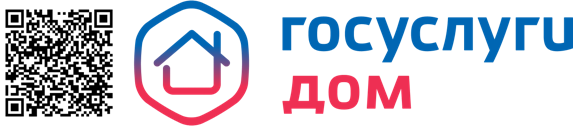 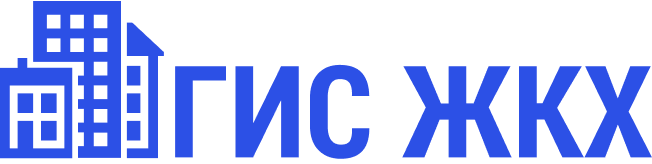 БЮЛЛЕТЕНЬ ГОЛОСОВАНИЯ (РЕШЕНИЯ СОБСТВЕННИКА ПОМЕЩЕНИЯ)ЕЖЕГОДНОГО ОБЩЕГО СОБРАНИЯ СОБСТВЕННИКОВ ПОМЕЩЕНИЙ В ФОРМЕ ЗАОЧНОГО ГОЛОСОВАНИЯ С ИСПОЛЬЗОВАНИЕМ СИСТЕМЫ ГИС ЖКХ В МНОГОКВАРТИРНОМ ДОМЕ, РАСПОЛОЖЕННОМ ПО АДРЕСУ: Г. ТОЛЬЯТТИ,  УЛ. ПОЛЯКОВА Д. 28БСобрания проводится по инициативе: Общество с ограниченной ответственностью «Сервисная Компания «Территория Комфорта» (ИНН 6321386558, ОГРН 1156313023129)Бюллетени необходимо сдать по адресу: САМАРСКАЯ ОБЛАСТЬ, Г.ТОЛЬЯТТИ, ИТАЛЬЯНСКИЙ БУЛЬВАР, ДОМ 18, ПОМЕЩЕНИЕ Н1в срок до «23» мая 2024г. до 17ч.30мин.С материалами к собранию можно ознакомиться: на сайте https://terrkomf.ru и в офисе ООО «СК «Территория комфорта», получить бланк для голосования по адресу: г. Тольятти, б-р Итальянский, д.18 помещение н1Заполните:1. Ф.И.О собственника (ИЛИ) для юридических лиц наименование ЮЛ с ИНН и ОГРН________________________________________________________________________________________________________, 2. СНИЛС                                                                                       (указать для отображения в личном кабинете ГИС ЖКХ)(ИЛИ) паспорт _________________________________________________________________________________________ 3. Заполните сведения о собственности:Если собственник голосует через представителя, то заполните представителя собственника помещения по доверенности (или другому документу, удостоверяющему полномочия представителя) № __________________________________________________________________ от _____._____._________Ф.И.О. представителя _____________________________________________________________________________________По вопросам повестки дня общего собрания собственников помещений многоквартирного дома, собственником помещения приняты следующие решения: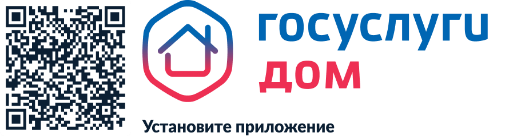 № помещения/ квартирыНомер и дата государственной регистрации права собственностиПлощадь помещения/ квартиры, кв.мВид собственности (индивидуальная/ совместная/ долевая)Доля собственника в помещении/ квартире (максимум=1) Количество голосов, кв.м (рассчитывается как «поле 3» умножить на «поле 5»)123456№Пункты повесткиЗАПРОТИВВОЗДЕР-ЖАЛСЯЧтобы проголосовать, проставьте любой знак только в одном из полей рядом с выбранным ответом по каждому вопросу.Чтобы проголосовать, проставьте любой знак только в одном из полей рядом с выбранным ответом по каждому вопросу.Чтобы проголосовать, проставьте любой знак только в одном из полей рядом с выбранным ответом по каждому вопросу.Чтобы проголосовать, проставьте любой знак только в одном из полей рядом с выбранным ответом по каждому вопросу.Чтобы проголосовать, проставьте любой знак только в одном из полей рядом с выбранным ответом по каждому вопросу.1№Пункты повесткиЗАПРОТИВВОЗДЕР-ЖАЛСЯ1Об определении лица, которое от имени собственников помещений в многоквартирном доме уполномочено на использование системы или иных информационных систем при проведении общего годового собрания собственников помещений в многоквартирном доме в форме заочного голосования (администратора общего годового собрания собственников) с указанием ОГРН, определении администратора настоящего общего годового собрания и для последующих собраний в заочной форме с использованием различных систем. Об определении лица, которое от имени собственников помещений в многоквартирном доме уполномочено на использование системы или иных информационных систем при проведении общего годового собрания собственников помещений в многоквартирном доме в форме заочного голосования (администратора общего годового собрания собственников) с указанием ОГРН, определении администратора настоящего общего годового собрания и для последующих собраний в заочной форме с использованием различных систем. Об определении лица, которое от имени собственников помещений в многоквартирном доме уполномочено на использование системы или иных информационных систем при проведении общего годового собрания собственников помещений в многоквартирном доме в форме заочного голосования (администратора общего годового собрания собственников) с указанием ОГРН, определении администратора настоящего общего годового собрания и для последующих собраний в заочной форме с использованием различных систем. Об определении лица, которое от имени собственников помещений в многоквартирном доме уполномочено на использование системы или иных информационных систем при проведении общего годового собрания собственников помещений в многоквартирном доме в форме заочного голосования (администратора общего годового собрания собственников) с указанием ОГРН, определении администратора настоящего общего годового собрания и для последующих собраний в заочной форме с использованием различных систем. 1Предлагаемый вариант- определить администратором общего собрания:ОБЩЕСТВО С ОГРАНИЧЕННОЙ ОТВЕТСТВЕННОСТЬЮ "СЕРВИСНАЯ КОМПАНИЯ «ТЕРРИТОРИЯ КОМФОРТА» (ОГРН 1156313023129 ).2.Об утверждении порядка приема администратором общего собрания сообщений о проведении общего годового собрания собственников помещений в многоквартирном доме.Об утверждении порядка приема администратором общего собрания сообщений о проведении общего годового собрания собственников помещений в многоквартирном доме.Об утверждении порядка приема администратором общего собрания сообщений о проведении общего годового собрания собственников помещений в многоквартирном доме.Об утверждении порядка приема администратором общего собрания сообщений о проведении общего годового собрания собственников помещений в многоквартирном доме.2.Предлагаемый вариант- утвердить  прием сообщений о проведении общего годового собрания собственников помещений в ООО «СК «Территория Комфорта» (ОГРН 1156313023129) по адресу: 445044, г. Тольятти,                                         б-р Итальянский д. 18 помещение № Н1, тел: 8(8482) 31-31-10 в период с 27.04.2024г. по 23.05.2024г. (режим работы: понедельник, вторник, четверг с 08:30ч. по 17:30ч., среда с 12:00ч. по 19:00ч.,  пятница с 08:30ч. по 17:00ч.)3.Об установлении продолжительности голосования по вопросам повестки дня общего годового собрания собственников помещений в многоквартирном доме в форме заочного голосования с использованием системы: с 27.04.2024г. (08:00ч.) по 23.05.2024г. (23:00ч.).Об установлении продолжительности голосования по вопросам повестки дня общего годового собрания собственников помещений в многоквартирном доме в форме заочного голосования с использованием системы: с 27.04.2024г. (08:00ч.) по 23.05.2024г. (23:00ч.).Об установлении продолжительности голосования по вопросам повестки дня общего годового собрания собственников помещений в многоквартирном доме в форме заочного голосования с использованием системы: с 27.04.2024г. (08:00ч.) по 23.05.2024г. (23:00ч.).Об установлении продолжительности голосования по вопросам повестки дня общего годового собрания собственников помещений в многоквартирном доме в форме заочного голосования с использованием системы: с 27.04.2024г. (08:00ч.) по 23.05.2024г. (23:00ч.).3.Предлагаемый вариант- установить продолжительность голосования по вопросам повестки дня общего годового собрания собственников помещений в многоквартирном доме по адресу: г. Тольятти,  ул. Полякова д 28Б в форме заочного голосования с использованием системы: с 27.04.2024г. (08:00ч.) по 23.05.2024г. (23:00ч.).4.Об определении порядка приема администратором общего годового собрания решений собственников помещений в многоквартирном доме по вопросам, поставленным на голосование.Об определении порядка приема администратором общего годового собрания решений собственников помещений в многоквартирном доме по вопросам, поставленным на голосование.Об определении порядка приема администратором общего годового собрания решений собственников помещений в многоквартирном доме по вопросам, поставленным на голосование.Об определении порядка приема администратором общего годового собрания решений собственников помещений в многоквартирном доме по вопросам, поставленным на голосование.4.Предлагаемый вариант- прием решений общего годового собрания собственников  производить в ООО «СК «Территория Комфорта» (ОГРН 1156313023129) по адресу: 445044, г. Тольятти,  б-р Итальянский д. 18 помещение № Н1,  тел: 8(8482) 31-31-10 в период с 27.04.2024г. по 23.05.2024г. (режим работы: понедельник, вторник, четверг с 08:30ч. до 17:30ч., среда с 12:00ч. до 19:00ч.,  пятница с 08:30ч. до 17:00ч.)5.Об утверждении Отчета о выполнении Управляющей организацией ООО «СК «Территория комфорта» договора управления многоквартирным домом по адресу: г. Тольятти, ул. Полякова д 28Б, за 2023 год и размещении его на сайте https://terrkomf.ru с предоставлением возможности ознакомления с Отчетом на бумажном носителе в управляющей организации ООО «СК «Территория комфорта».Об утверждении Отчета о выполнении Управляющей организацией ООО «СК «Территория комфорта» договора управления многоквартирным домом по адресу: г. Тольятти, ул. Полякова д 28Б, за 2023 год и размещении его на сайте https://terrkomf.ru с предоставлением возможности ознакомления с Отчетом на бумажном носителе в управляющей организации ООО «СК «Территория комфорта».Об утверждении Отчета о выполнении Управляющей организацией ООО «СК «Территория комфорта» договора управления многоквартирным домом по адресу: г. Тольятти, ул. Полякова д 28Б, за 2023 год и размещении его на сайте https://terrkomf.ru с предоставлением возможности ознакомления с Отчетом на бумажном носителе в управляющей организации ООО «СК «Территория комфорта».Об утверждении Отчета о выполнении Управляющей организацией ООО «СК «Территория комфорта» договора управления многоквартирным домом по адресу: г. Тольятти, ул. Полякова д 28Б, за 2023 год и размещении его на сайте https://terrkomf.ru с предоставлением возможности ознакомления с Отчетом на бумажном носителе в управляющей организации ООО «СК «Территория комфорта».5.Предлагаемый вариант – утвердить Отчет о выполнении Управляющей организацией                                ООО «СК «Территория комфорта» договора управления многоквартирным домом по адресу: г. Тольятти, ул. Полякова д 28Б, за 2023 год и размещении его на сайте https://terrkomf.ru с предоставлением возможности ознакомления с Отчетом на бумажном носителе в управляющей организации ООО «СК «Территория комфорта».6.Об утверждении Плана работ по содержанию и ремонту общего имущества многоквартирного дома по адресу: г. Тольятти, ул. Полякова д 28Б на 2025 год и размещении его на сайте https://terrkomf.ru с предоставлением  возможности ознакомления с Планом работ по содержанию и ремонту общего имущества на бумажном носителе в управляющей организации ООО «СК «Территория комфорта».Об утверждении Плана работ по содержанию и ремонту общего имущества многоквартирного дома по адресу: г. Тольятти, ул. Полякова д 28Б на 2025 год и размещении его на сайте https://terrkomf.ru с предоставлением  возможности ознакомления с Планом работ по содержанию и ремонту общего имущества на бумажном носителе в управляющей организации ООО «СК «Территория комфорта».Об утверждении Плана работ по содержанию и ремонту общего имущества многоквартирного дома по адресу: г. Тольятти, ул. Полякова д 28Б на 2025 год и размещении его на сайте https://terrkomf.ru с предоставлением  возможности ознакомления с Планом работ по содержанию и ремонту общего имущества на бумажном носителе в управляющей организации ООО «СК «Территория комфорта».Об утверждении Плана работ по содержанию и ремонту общего имущества многоквартирного дома по адресу: г. Тольятти, ул. Полякова д 28Б на 2025 год и размещении его на сайте https://terrkomf.ru с предоставлением  возможности ознакомления с Планом работ по содержанию и ремонту общего имущества на бумажном носителе в управляющей организации ООО «СК «Территория комфорта».6.Предлагаемый вариант – утвердить План работ по содержанию и ремонту общего имущества многоквартирного дома по адресу: г. Тольятти, ул. Полякова д 28Б на 2025 год и размещении его на сайте https://terrkomf.ru с предоставлением  возможности ознакомления с Планом работ по содержанию и ремонту общего имущества на бумажном носителе в управляющей организации ООО «СК «Территория комфорта».